Проект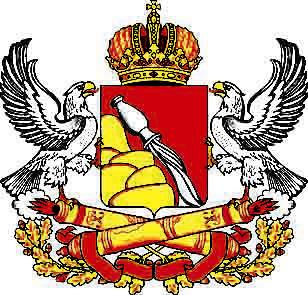 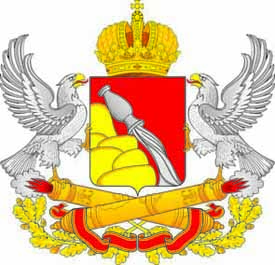 ВОРОНЕЖСКАЯ ОБЛАСТЬЗАКОНО ВНЕСЕНИИ ИЗМЕНЕНИЙ В ЗАКОН ВОРОНЕЖСКОЙ ОБЛАСТИ «О РЕГУЛИРОВАНИИ ЗЕМЕЛЬНЫХ ОТНОШЕНИЙ НА ТЕРРИТОРИИ ВОРОНЕЖСКОЙ ОБЛАСТИ»Принят областной Думой	Статья 1Внести в Закон Воронежской области от 13 мая 2008 года № 25-ОЗ «О регулировании земельных отношений на территории Воронежской области» (Молодой коммунар, 2008, 20 мая; информационная система «Портал Воронежской области в сети Интернет» (www.govvrn.ru), 2019, 24 декабря) следующие изменения:1) пункт 14 части 1 статьи 13 изложить в следующей редакции:«14) граждане, имеющие в фактическом пользовании земельные участки с расположенными на них жилыми домами или их частями, и приобретенными ими в собственность в результате сделок и (или) в порядке наследования, а также на основании вступившего в законную силу решения суда;».2) часть 2.1 статьи 13 изложить в следующей редакции:«2.1. К гражданам, имеющим трех и более детей, указанным в пункте 5 части 1 настоящей статьи (далее - многодетные граждане), в целях настоящего Закона Воронежской области относятся граждане, являющиеся родителями (одинокими родителями), на содержании которых находятся постоянно проживающие совместно с ними трое и более несовершеннолетних их детей и (или) детей его (ее) супруга (супруги), включая детей старше 18 лет, получающих образование в очной форме в образовательных организациях, до окончания обучения, проходящих срочную военную службу по призыву в Вооруженных Силах Российской Федерации,  но не более чем до достижения ими 23-летнего возраста, и (или) являющиеся опекунами (попечителями), на содержании которых находятся трое и более несовершеннолетних детей.».3) второй абзац части 9 статьи 13.1 дополнить словами «, справка с места прохождения срочной военной службы по призыву в Вооруженных Силах Российской Федерации (в случае прохождения детьми срочной военной службы по призыву в Вооруженных Силах Российской Федерации).».4) статью 13.1 дополнить частью 10.1 следующего содержания:«10.1. Многодетный гражданин, включенный в Реестр, вправе обратиться с заявлением о предварительном согласовании предоставления земельного участка в порядке, установленном статьей 39.15 Земельного кодекса Российской Федерации, в Уполномоченный орган государственной власти по месту постоянного проживания.Форма заявления о предварительном согласовании предоставления земельного участка устанавливается уполномоченным органом государственной власти.К заявлению о предварительном согласовании предоставления земельного участка прилагаются следующие документы:1) копия паспорта гражданина Российской Федерации или иного документа, удостоверяющего личность;2) схема расположения земельного участка на кадастровом плане территории;3) документ, подтверждающий полномочия представителя заявителя, в случае, если с заявлением о предварительном согласовании предоставления земельного участка обращается представитель заявителя.Решение о предварительном согласовании предоставления земельного участка является основанием для предоставления земельного участка в собственность бесплатно многодетному гражданину в порядке, установленном статьей 39.17 Земельного кодекса Российской Федерации.».5) часть 1 статьи 13.1 дополнить третьим абзацем следующего содержания:«Многодетному гражданину, включенному в Реестр, в порядке очередности может быть предложен к предоставлению земельный участок с иным видом разрешенного использования, при отсутствии на него претендентов среди многодетных граждан, включенных в Реестр по данному виду землепользования.».6) часть 3 статьи 13.1 дополнить пунктами 6, 7, 8 следующего содержания:«6) копия паспорта или иного документа, удостоверяющего личность супруга (супруги) заявителя;7) справка с места прохождения срочной военной службы по призыву в Вооруженных Силах Российской Федерации детей (в случае прохождения детьми срочной военной службы по призыву в Вооруженных Силах Российской Федерации);8) документ, подтверждающий совместное проживание заявителя с детьми (акт органа опеки и попечительства о месте проживания детей, судебное решение о месте проживания детей) в случае, если факт совместного проживания заявителя с детьми не может быть подтвержден информацией из территориального органа федерального органа исполнительной власти в сфере внутренних дел.».7) четвертый абзац пункта 15 статьи 13.1 изложить в следующей редакции:«Не подлежит снятию с учета и исключению из Реестра многодетный гражданин, в случае признания находящегося на его иждивении, постоянно проживающего с ним ребенка, в установленном порядке инвалидом с детства.».8) изложить параграф 5 главы 3 в следующей редакции: «§ 5. Предельные максимальные цены (тарифы, расценки, ставки и тому подобное) кадастровых работ в отношении земельных участков для строительства гаражей для собственных нужд или индивидуального жилищного строительстваСтатья 17. Общие положения1. Настоящим Законом Воронежской области на период до 1 сентября 2026 года в соответствии с частью 3 статьи 47 Федерального закона  от 24.07.2007 № 221-ФЗ «О кадастровой деятельности» устанавливаются предельные максимальные цены (тарифы, расценки, ставки и тому подобное) кадастровых работ (далее - максимальные цены кадастровых работ) в отношении земельных участков, предназначенных для строительства гаражей для собственных нужд или индивидуального жилищного строительства.2. Максимальные цены кадастровых работ, установленные настоящим Законом Воронежской области, не включают в себя налог на добавленную стоимость и транспортные расходы.3. Лица, выполняющие кадастровые работы, с учетом материального положения обратившихся к ним граждан из числа участников и инвалидов Великой Отечественной войны, инвалидов, ветеранов, малоимущих граждан и на основании соглашения с ними вправе уменьшить цены, установленные настоящим Законом Воронежской области.Статья 18. Максимальные цены кадастровых работ в отношении земельных участков, предназначенных для строительства гаражей для собственных нужд или индивидуального жилищного строительства1. Максимальные цены кадастровых работ в отношении земельных участков, предназначенных для строительства гаражей для собственных нужд или индивидуального жилищного строительства, устанавливаются:1) подготовка схемы расположения земельного участка на кадастровом плане территории, в размере 6000 рублей;2) подготовка межевого плана на земельный участок, в размере 5000 рублей.».Статья 21. Настоящий Закон Воронежской области вступает в силу по истечении 10 дней со дня его официального опубликования.Губернатор Воронежской области	А.В. Гусевг. ВоронежВизирование:Заместитель губернатора Воронежской области – первый заместитель председателя правительства Воронежской области«____»__________________ 2021 г.______________В.А. ШабалатовЗаместитель губернатора Воронежской области – руководитель аппарата губернатора и правительства Воронежской области«____»__________________ 2021 г.______________С.Б. ТрухачевРуководитель департамента имущественных и земельных отношений Воронежской области«____»__________________ 2021 г.______________С.В. ЮсуповЗаместитель руководителя правового управления правительстваВоронежской области – начальник отдела законопроектных работ правового управления правительстваВоронежской области «____»__________________ 2021 г._______________ Т.Н. ГалкинаНачальник отдела по оформлению прав на земельные участки личного пользования департамента имущественных и земельных отношений Воронежской области_________________________ Л.В. Оксюта«_____»__________________2021 г.212-73-84Начальник отдела правового обеспечения департамента имущественных и земельных отношений Воронежской области_____________________ А.Д. Зражевский«_____»_______________2021 г.212-73-37